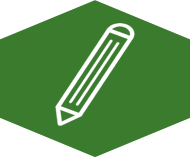 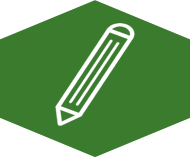 Read the lesson and use the checklist to evaluate for effective modeling.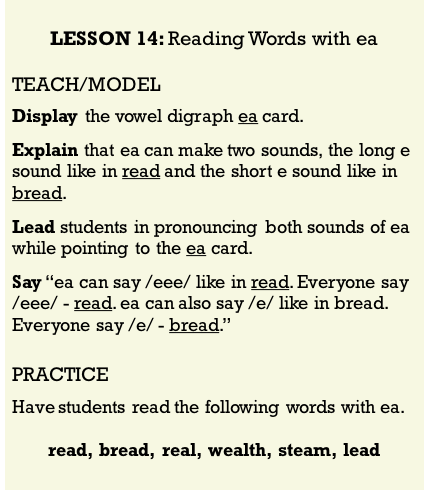 Focus on a singular objectiveExplain with clear, concise, consistent languageModel/demonstrate the skill/strategy (show the thinking)Select appropriate examples to modelModel additional examples (use multiple models)